ÜMİDE- GÜLER ATSÜREN ANAOKULUTASARIM BECERİ ATÖLYESİ YILLIK ETKİNLİK PLANI                                                               HAZIRLAYANLARDERYA ARABACI            AYŞE ILGAZAYLARATÖLYEETKİNLİKLEREKİMSERAMİK ATÖLYESİÇERÇEVELİ AYNA-DERYA ARABACI  CANAN ÖZLÜOĞLU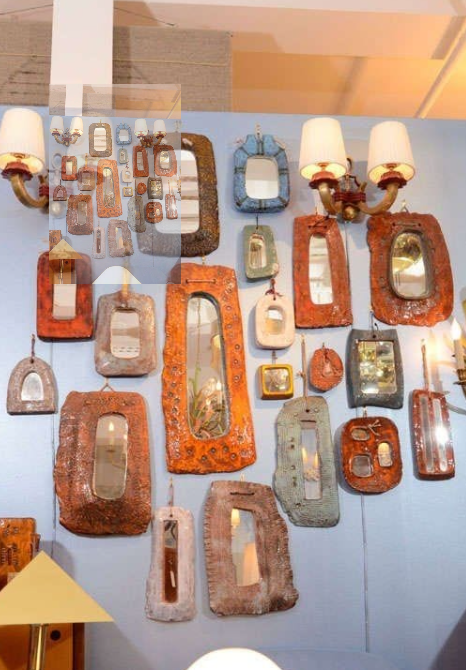 EL İZİ TABLO-AYŞE ILGAZ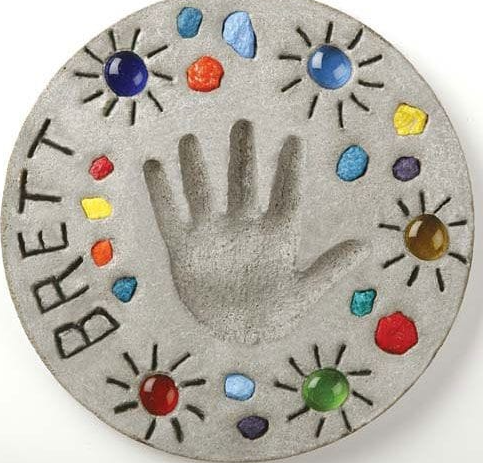 KALEMLİK-DİLEK ÖZMEN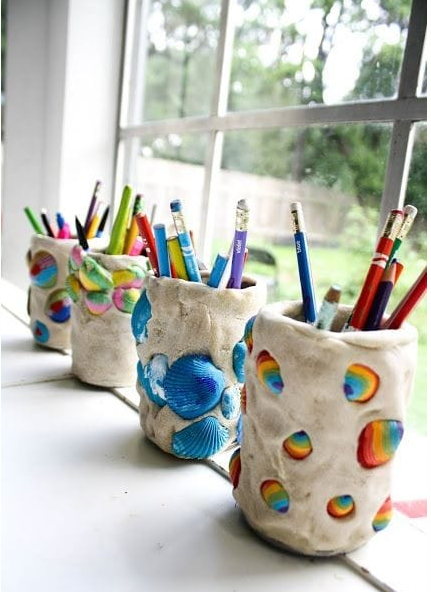 DUVAR SÜSÜ-SIDIKA YILMAZ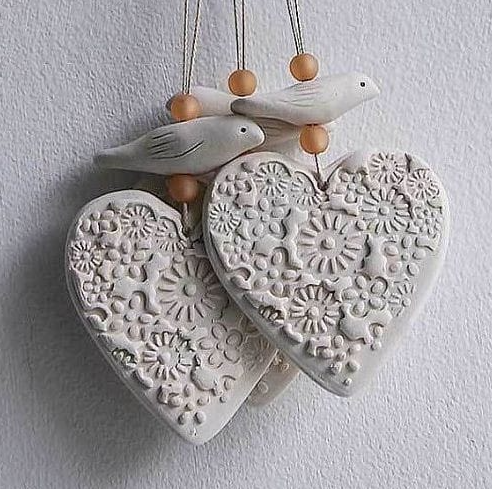 İNSAN FİGÜRÜ-ŞÜKRAN AKSOY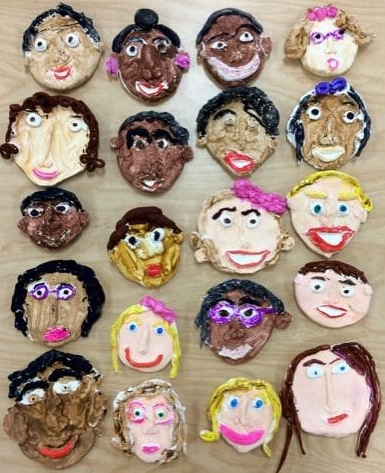 KASIMDOKUMA ATÖLYESİHULAHOP PAS PAS YAPIMI-DERYA ARABACI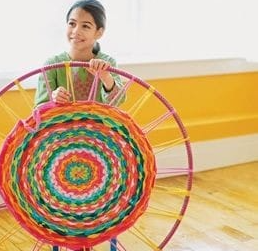 DOKUMA ÇALIŞMASI-AYŞE ILGAZ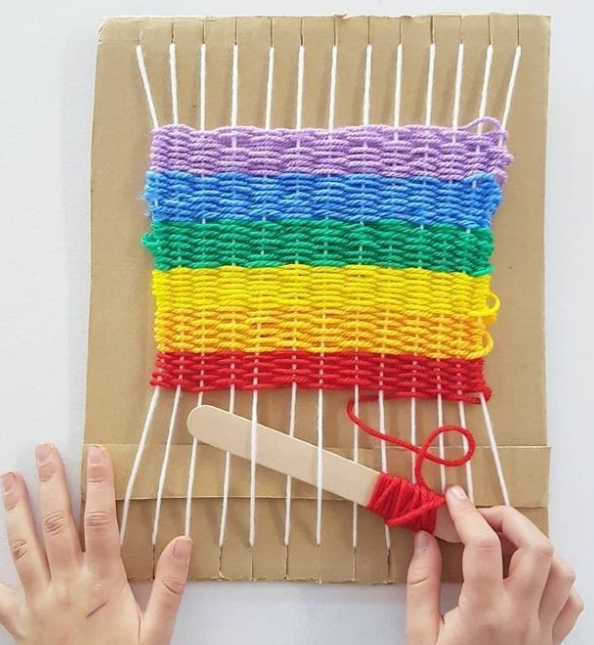 HALI TEZGAHINDA DOKUMA-CANAN ÖZLÜOĞLU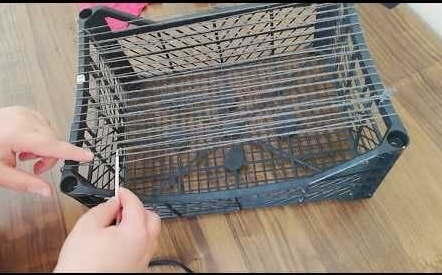 ÇÖP ŞİŞLERDEN DUVAR SÜSÜ-DİLEK ÖZMEN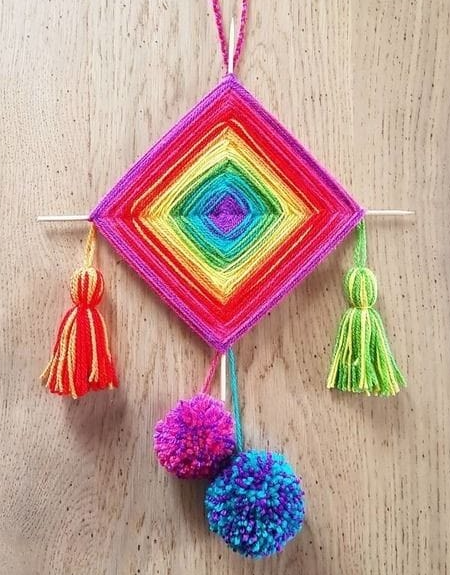 DOKUMA DUVAR SÜSÜ-SIDIKA YILMAZ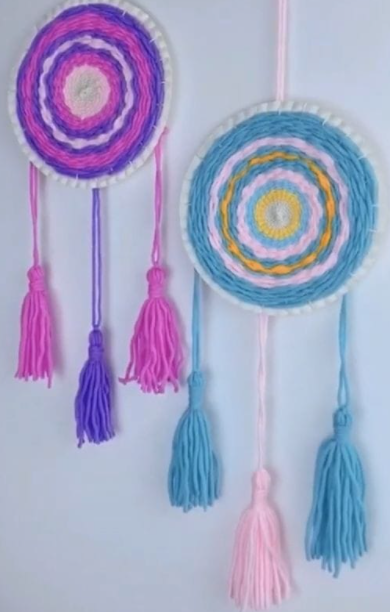 KİRPİ DOKUMA ÇALIŞMASI-ŞÜKRAN AKSOY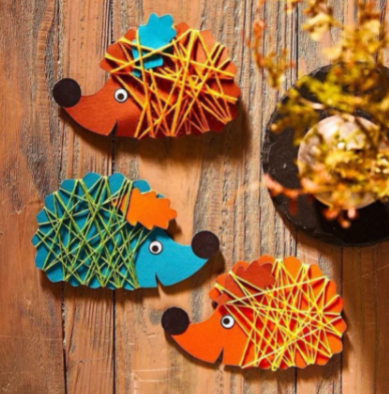 ARALIKAHŞAP ATÖLYESİOYUNCAK FİL YAPIMI-DERYA ARABACI-CANANÖ ZLÜOĞLU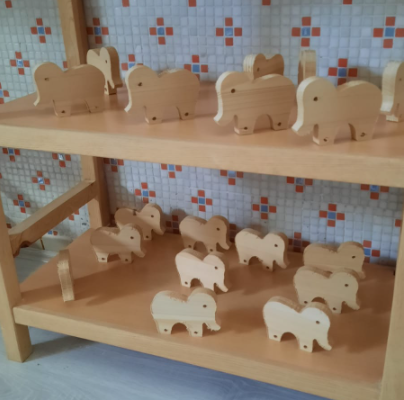 AHŞAP BEBEK YAPIMI-SIDIKA YILMAZ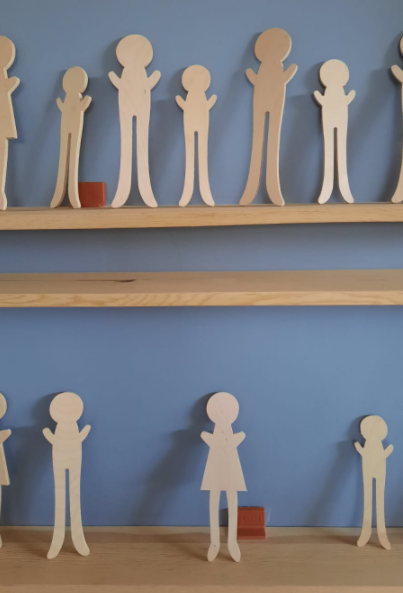 NİHALE YAPIMI-DİLEK ÖZMENABESLANKTAN KALEMLİK YAPIMI-AYŞE ILGAZAHŞAP BONCUK BOYAMA-ŞÜKRAN AKSOYOCAKŞUBATTAŞ ATÖLYESİBAYKUŞ DUVAR SÜSÜ-DERYA ARABACI CANAN ÖZLÜOĞLU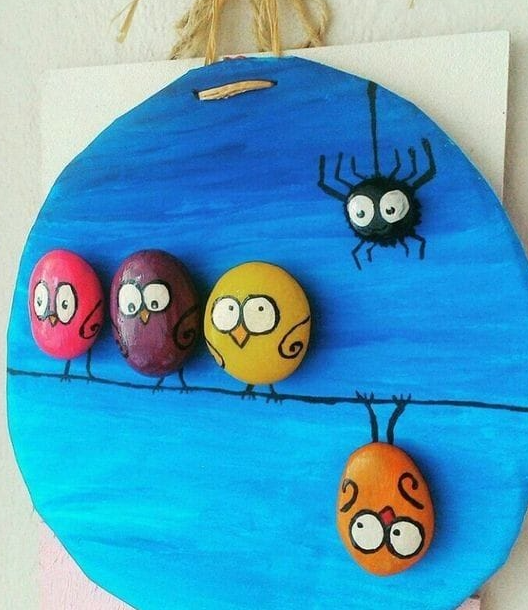 TAŞ EVLER-AYŞE ILGAZ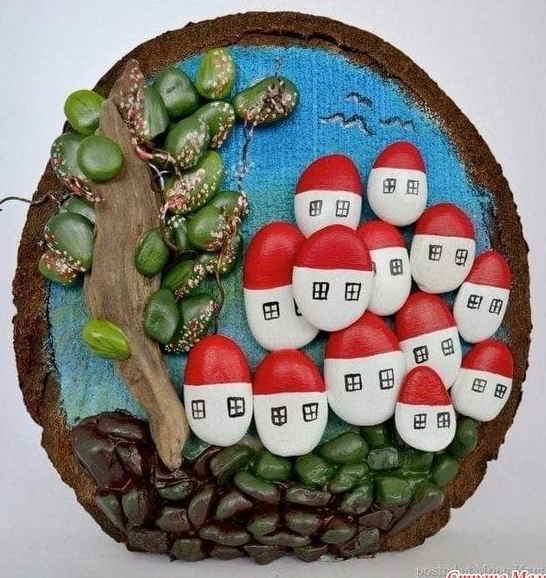 SAKSIDA KAKTÜSLER-DİLEK ÖZMEN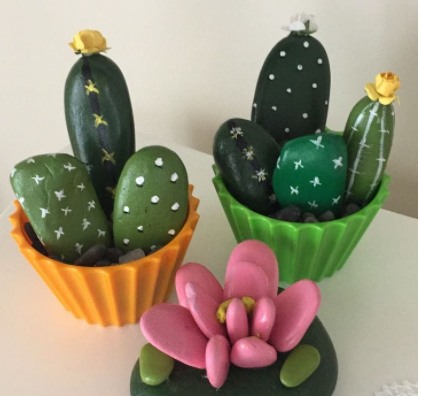 HAYVAN FİGÜRÜ BOYAMA-SIDIKA YILMAZ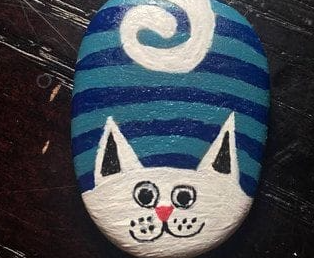 CİVCİV BOYAMA-ŞÜKRAN AKSOY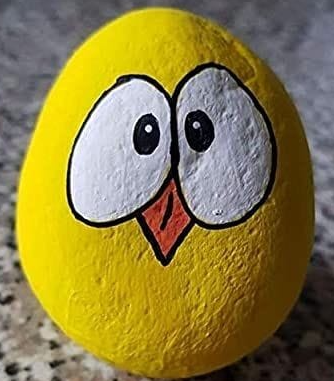 MARTMUM ATÖLYESİDERYA ARABACI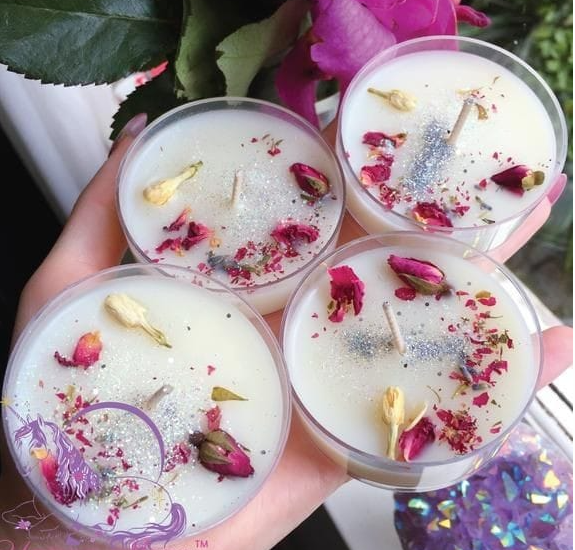 AYŞE ILGAZ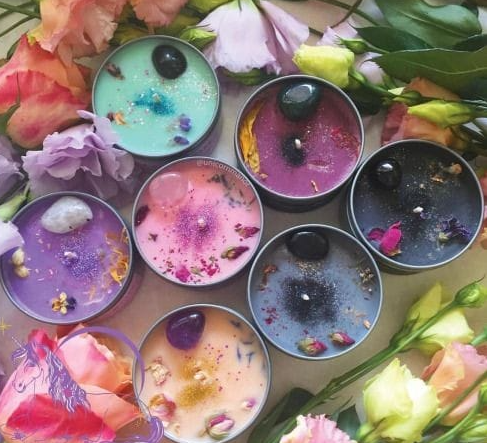 CANAN ÖZLÜOĞLU-SIDIKA YILMAZ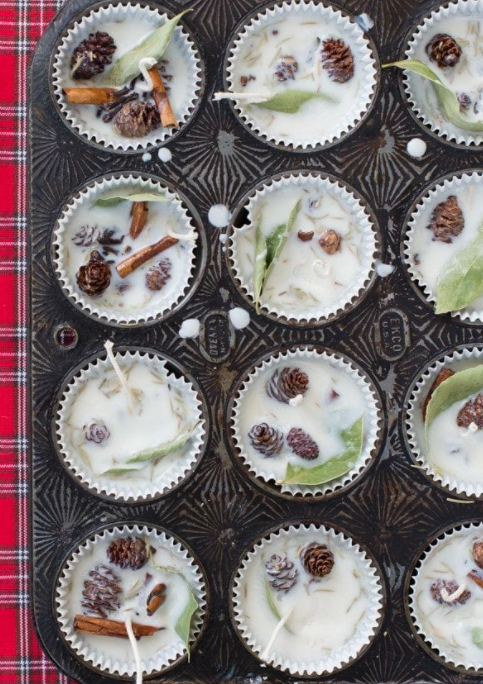 DİLEK ÖZMEN-ŞÜKRAN AKSOY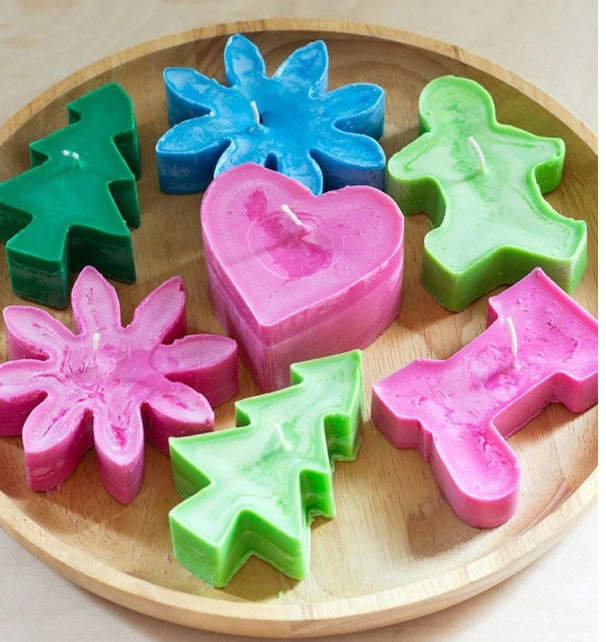 NİSANALÇI ATÖLYESİTÜM SINIFLAR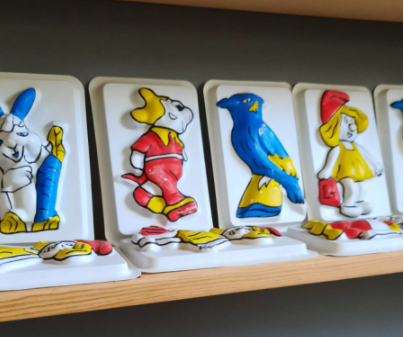 MAYISYIL SONU SERGİSİ